Wheelchair Chapter
28.-29. Mai 2023 Berlin 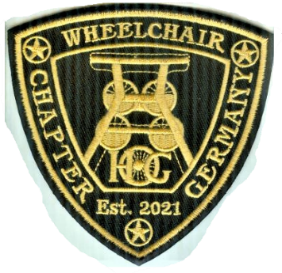 Das Treffen findet 2023 in Berlin statt. Übernachten werden wir im Scandic Hotel Potsdamer Platz (Gabriele-Tergit-Promenade 19 10963 Berlin).Meldet euch an, wenn ihr über 16 Jahre alt seid und vom 28. bis 29.5.2023 Zeit habt. Voraussetzung für die Teilnahme an den Aktivitäten ist ein Power-Wheelchair. Ein bis zwei Begleitpersonen sind inbegriffen. Das Angebot richtet sich ausschließlich an unsere Mitglieder.Meine Email lautet: __________________________________Telefon:________________________Begleitperson:Anmerkungen: z. B. Rollstuhltyp__________________________________________________________________________________________________________ 			__________________________________________Datum	 		 			UnterschriftNameVornameAnschriftGeburtsdatumNameVornameAnschriftGeburtsdatum